Previous Lesson….Where we’ve been: We explored reasons why temperatures in particular Colorado cities are rising.Next Lesson….Where we’re going: We are wanting to know if other parts of the world are also changing and getting hotter.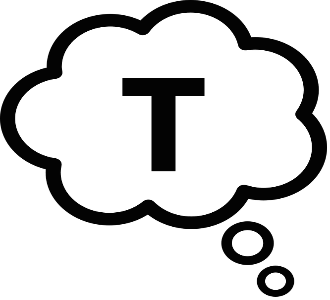 This Lesson….What we are doing now:  This lesson explores what changes in land use are happening and how changes in surface color affects temperatures in cities.This Lesson….What we are doing now:  This lesson explores what changes in land use are happening and how changes in surface color affects temperatures in cities.This Lesson….What we are doing now:  This lesson explores what changes in land use are happening and how changes in surface color affects temperatures in cities.This Lesson….What we are doing now:  This lesson explores what changes in land use are happening and how changes in surface color affects temperatures in cities.Lesson QuestionLesson QuestionPhenomena Lesson PerformanceExpectation(s)What We Figure Out   (CCCs & DCIs), New Questions and Next StepsL3: Why are growing cities hotter?(2.5-3 periods)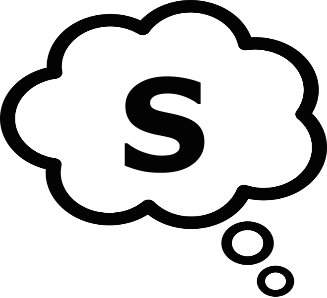 L3: Why are growing cities hotter?(2.5-3 periods)Before/after images of urban growthTrue color and infrared urban images:Baton Rouge, Sacramento, and Salt Lake City true color and infrared thermal imagesAlbedo investigationPlan and conduct an investigation… and in the design, identify independent and dependent variables and controls, what tools are needed, how measurements will be recorded, and how much data is needed to support a claim about  how the expansion of cities impacts the surface of the Earth and how these changes relate to temperature.Yesterday we decided that population growth could be a reason why these cities are getting hotter than others.We look at some pictures of an area that has grown a lot in the last 30 years. We have some initial ideas about growing cities that would matter that we could look at. With more people, there’s more energy used, more cars. We see the land is going from crops and prairie to pavement, buildings, and parks. We wonder: How might these changes to the landscape be affecting temperature in these cities? We learn that infrared images show how hot things are. We look at some infrared images of areas and compare them to true-color images from space, and we see it’s consistently warmer in areas with buildings and pavement. The dark parts of the map are hotter within the city, but that the green parts tend to be cooler when we look across the maps. We think this might have to do with why it’s hotter. We think about the t-shirts we wear in the summertime. We think lighter color t-shirts keep us cooler than darker color in the summer. We think this is what might be going on with the planet’s surface, too. Lighter colors might keep the surface cooler, darker ones hotter.We decide that we need to conduct an experiment to test out how color affects temperature. We plan and conduct an investigation to explore what might be the effect of different colored surfaces on temperature. Focus on the color of the surfaces, since we noticed in the images that cities have different colored surfaces from the surrounding areas. We have some materials to work with, and each of us comes up with a plan to investigate what we think is going on. As part of our investigation plan, we consider: (1) what each type of material we choose represents, in terms of a model of the Earth’s surface, (2) how to measure temperature, and (3) how to aggregate data from our different groups and use the results of the investigation to help us explain why cities might be hotter than surrounding areas.We figure out that color is related to heat. Darker colors are hotter than lighter ones, but the material seems to matter.We’re wonderingIf changes in land use are causing a change in albedo and making cities in Colorado hotter, is this happening in other parts of the country?If changes in albedo are causing cities to get hotter, is albedo changing in other parts of the world?Could changing albedo affect temperatures elsewhere?What has the average temperature of the world been in the past and has it changed?We decide we need to look at albedo and temperatures in other places. 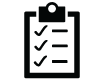  Getting Ready: Materials Preparation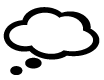  Getting Ready: Teacher Preparation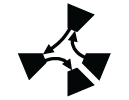 Learning Plan: Why are growing cities hotter?(125 min )Teacher Supports & Notes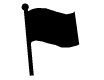 Alignment With Standards